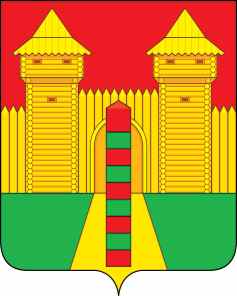 АДМИНИСТРАЦИЯ  МУНИЦИПАЛЬНОГО  ОБРАЗОВАНИЯ «ШУМЯЧСКИЙ   РАЙОН» СМОЛЕНСКОЙ  ОБЛАСТИПОСТАНОВЛЕНИЕот 06.06.2022г. № 282	         п. ШумячиВ Отдел по образованию Администрации муниципального образования   «Шумячский район» Смоленской области, исполняющий функции по опеке и                 попечительству на территории муниципального образования «Шумячский район» Смоленской области, обратилась  Юзепчук Кристина Романовна, 25.07.1987 года рождения, зарегистрированная  по адресу: ул.Первомайская, д.8, с.Первомайский, Шумячский район, Смоленская область, с просьбой о выдаче разрешения на продажу 2/3 долей жилого дома и 2/3 долей земельного участка, принадлежащих на праве собственности ее несовершеннолетним детям Юзепчук Надежде Николаевне, 19.08.2009 года рождения и Юзепчук Ефиму Николаевичу, 18.10.2010 года рождения. Жилой дом и земельный участок находятся по адресу: ул. Ленина, д.121, г. Рославль, Смоленская область.Руководствуясь статьями 26, 28, 34, 37 Гражданского кодекса Российской Федерации,  Федеральным законом от 24.04.2008 № 48-ФЗ «Об опеке и попечительстве», областным законом от 31.01.2008 № 7-з «О наделении органов                    местного самоуправления муниципальных районов и городских округов                   Смоленской области государственными полномочиями по организации и                  осуществлению деятельности по опеке и попечительству», Уставом муниципального образования «Шумячский район» Смоленской области и на основании решения комиссии по защите жилищных прав несовершеннолетних в муниципальном образовании «Шумячский район» Смоленской области (протокол от 26.01.2022 г. № 1)          Администрация муниципального образования «Шумячский район»                Смоленской области         П О С Т А Н О В Л Я Е Т:1. Разрешить Юзепчук Кристине Романовне, 25.07.1987 года рождения,               продажу 2/3 долей жилого дома и 2/3 долей земельного участка, принадлежащих на праве собственности ее несовершеннолетним детям Юзепчук Надежде               Николаевне, 19.08.2009 года рождения и Юзепчук Ефиму Николаевичу, 18.10.2010 года рождения. Жилой дом и земельный участок находятся по адресу: ул. Ленина, д.121, г. Рославль, Смоленская область.2. Контроль за исполнением настоящего постановления возложить на              Отдел по образованию Администрации муниципального образования                          «Шумячский район» Смоленской области.И.п. Главы муниципального образования«Шумячский район» Смоленской области                                      Г.А. Варсанова О разрешении продажи     2/3 долей жилого дома и 2/3 долей земельного участка, принадлежащих  несовершеннолетним Юзепчук Надежде   Николаевне, 19.08.2009 года рождения, Юзепчук Ефиму Николаевичу, 18.10.2010 года рождения 